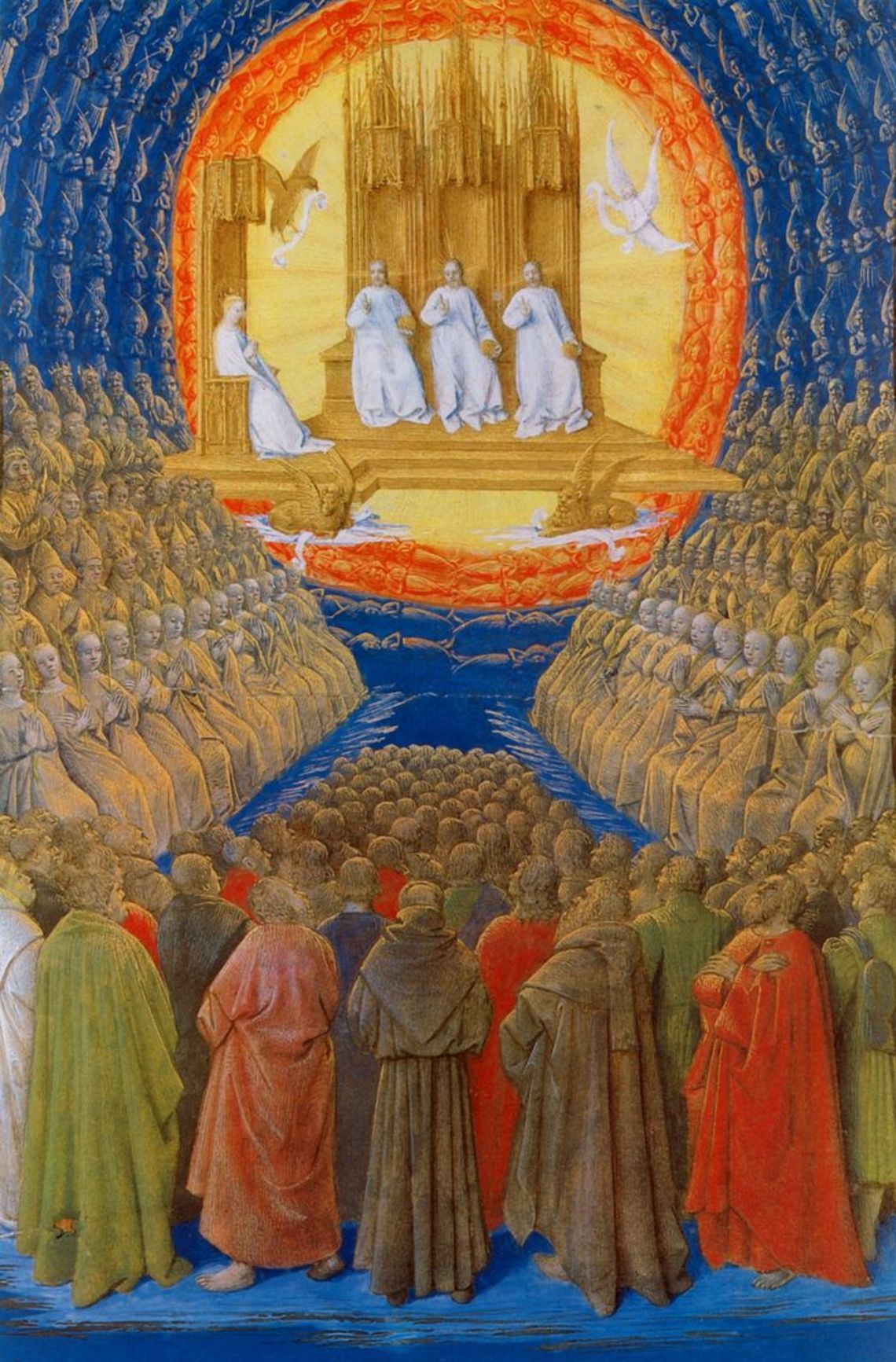 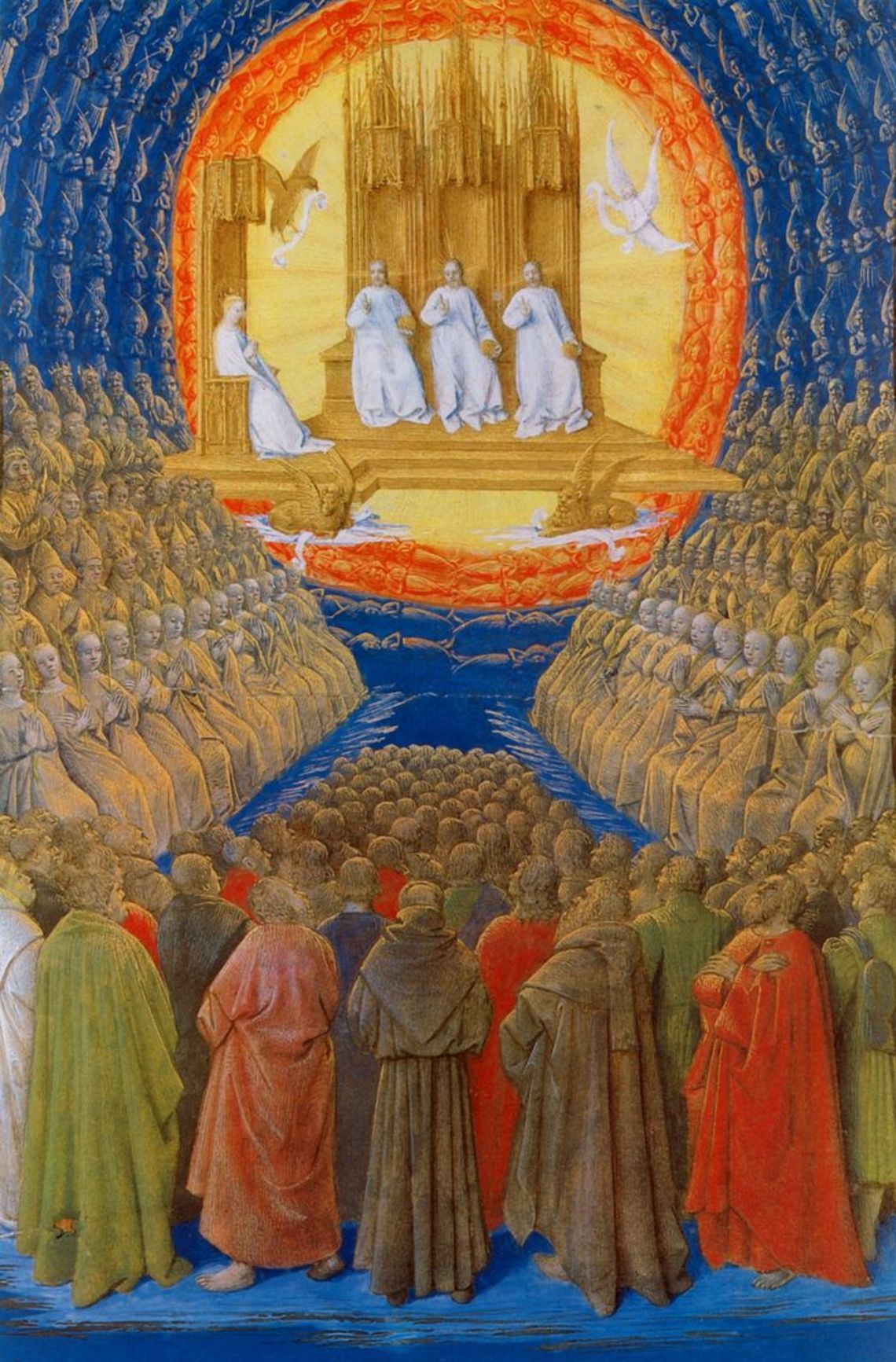 INVITATIONLes risques du paranormalConférence par François MathijsenEglise paroissiale de SpyPlace de l’EgliseVendredi 1 décembre 2017à 19h.Jean Fouquet, la Trinité 
et tous les saintsLa conférence sera suivie d’un temps d’échange 
et d’un temps d’Adoration - RéconciliationParticipation libre Renseignements: Pour l’équipe, M. et Ag. Stas      m.stas45@gmail.com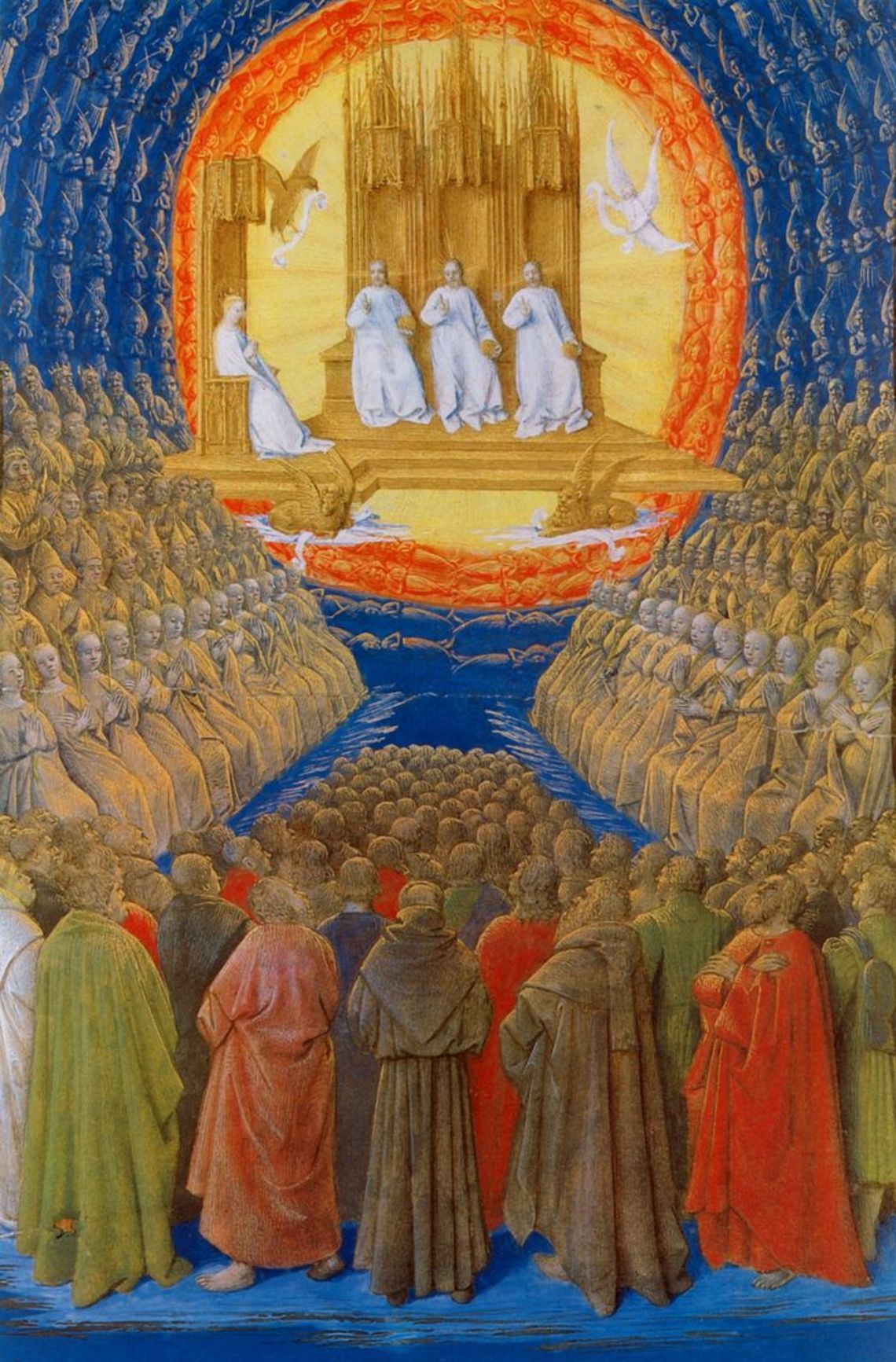 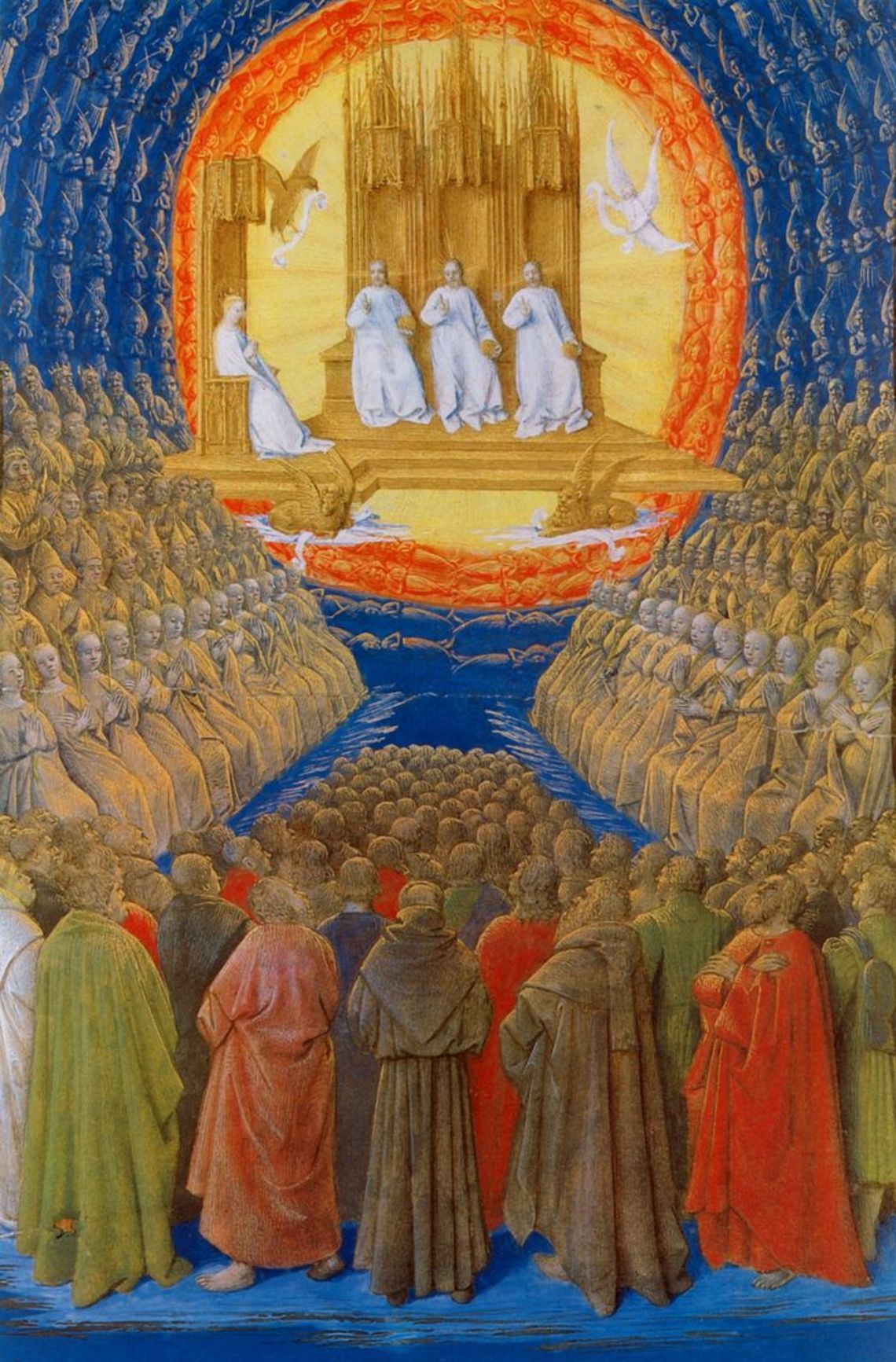 INVITATIONLes risques du paranormal Conférence par François MathijsenEglise paroissiale de SpyPlace de l’EgliseVendredi 1 décembre 2017à 19h.Jean Fouquet, la Trinité 
et tous les saintsLa conférence sera suivie d’un temps d’échange 
et d’un temps d’Adoration - RéconciliationParticipation libre Renseignements: Pour l’équipe, M. et Ag. Stas      m.stas45@gmail.comINVITATIONLes risques du paranormal Conférence par François MathijsenEglise paroissiale de SpyPlace de l’EgliseVendredi 1 décembre 2017à 19h.Jean Fouquet, la Trinité 
et tous les saintsLa conférence sera suivie d’un temps d’échange 
et d’un temps d’Adoration - RéconciliationParticipation libre Renseignements: Pour l’équipe, M. et Ag. Stas      m.stas45@gmail.comINVITATIONLes risques du paranormal Conférence par François MathijsenEglise paroissiale de SpyPlace de l’EgliseVendredi 1 décembre 2017à 19h.Jean Fouquet, la Trinité 
et tous les saintsLa conférence sera suivie d’un temps d’échange 
et d’un temps d’Adoration - RéconciliationParticipation libre Renseignements: Pour l’équipe, M. et Ag. Stas      m.stas45@gmail.comDeutéronome 18, 10-1310 On ne trouvera chez toi personne qui fasse passer son fils ou sa fille par le feu, personne qui scrute les présages, ou pratique astrologie, incantation, enchantement,11 personne qui use de magie, interroge les spectres et les esprits, ou consulte les morts.12 Car quiconque fait cela est en abomination pour le Seigneur, et c’est à cause de telles abominations que le Seigneur ton Dieu dépossède les nations devant toi.13 Toi, tu seras parfait à l’égard du Seigneur ton Dieu.François Mathijsen est Docteur en psychologie, diplôme en théologie et en philosophie, agrégé, chargé de cours en psychologie de l’adolescence. Auteur de « Que penser de …? Les expériences paranormales » Ed. Fidélité.Deutéronome 18, 10-1310 On ne trouvera chez toi personne qui fasse passer son fils ou sa fille par le feu, personne qui scrute les présages, ou pratique astrologie, incantation, enchantement,11 personne qui use de magie, interroge les spectres et les esprits, ou consulte les morts.12 Car quiconque fait cela est en abomination pour le Seigneur, et c’est à cause de telles abominations que le Seigneur ton Dieu dépossède les nations devant toi.13 Toi, tu seras parfait à l’égard du Seigneur ton Dieu.François Mathijsen est Docteur en psychologie, diplôme en théologie et en philosophie, agrégé, chargé de cours en psychologie de l’adolescence. Auteur de « Que penser de …? Les expériences paranormales » Ed. Fidélité.Deutéronome 18, 10-1310 On ne trouvera chez toi personne qui fasse passer son fils ou sa fille par le feu, personne qui scrute les présages, ou pratique astrologie, incantation, enchantement,11 personne qui use de magie, interroge les spectres et les esprits, ou consulte les morts.12 Car quiconque fait cela est en abomination pour le Seigneur, et c’est à cause de telles abominations que le Seigneur ton Dieu dépossède les nations devant toi.13 Toi, tu seras parfait à l’égard du Seigneur ton Dieu.François Mathijsen est Docteur en psychologie, diplôme en théologie et en philosophie, agrégé, chargé de cours en psychologie de l’adolescence. Auteur de « Que penser de …? Les expériences paranormales » Ed. Fidélité.Deutéronome 18, 10-1310 On ne trouvera chez toi personne qui fasse passer son fils ou sa fille par le feu, personne qui scrute les présages, ou pratique astrologie, incantation, enchantement,11 personne qui use de magie, interroge les spectres et les esprits, ou consulte les morts.12 Car quiconque fait cela est en abomination pour le Seigneur, et c’est à cause de telles abominations que le Seigneur ton Dieu dépossède les nations devant toi.13 Toi, tu seras parfait à l’égard du Seigneur ton Dieu.François Mathijsen est Docteur en psychologie, diplôme en théologie et en philosophie, agrégé, chargé de cours en psychologie de l’adolescence. Auteur de « Que penser de …? Les expériences paranormales » Ed. Fidélité.